Publicado en Madrid el 13/01/2016 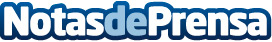 Mailrelay ofrece 6 meses gratis a las empresas que migren de MailchimpApenas quedan unas semanas para que las empresas hayan regularizado su situación tras la cancelación del acuerdo de Safe HarborDatos de contacto:Mailrelay, email marketing+34 91 1237645Nota de prensa publicada en: https://www.notasdeprensa.es/mailrelay-ofrece-6-meses-gratis-a-las-empresas Categorias: Marketing E-Commerce Ciberseguridad http://www.notasdeprensa.es